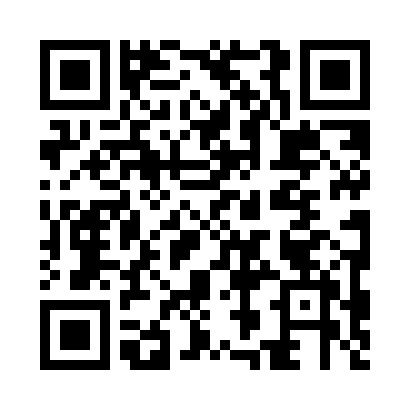 Prayer times for Avelelas, PortugalMon 1 Apr 2024 - Tue 30 Apr 2024High Latitude Method: Angle Based RulePrayer Calculation Method: Muslim World LeagueAsar Calculation Method: HanafiPrayer times provided by https://www.salahtimes.comDateDayFajrSunriseDhuhrAsrMaghribIsha1Mon5:367:121:336:037:559:252Tue5:347:101:336:047:569:273Wed5:327:081:336:047:589:284Thu5:307:071:326:057:599:295Fri5:287:051:326:068:009:316Sat5:267:031:326:078:019:327Sun5:247:021:316:078:029:348Mon5:227:001:316:088:039:359Tue5:206:581:316:098:049:3610Wed5:186:571:316:098:059:3811Thu5:166:551:306:108:069:3912Fri5:146:541:306:118:079:4113Sat5:126:521:306:128:089:4214Sun5:106:501:306:128:109:4315Mon5:096:491:296:138:119:4516Tue5:076:471:296:148:129:4617Wed5:056:461:296:148:139:4818Thu5:036:441:296:158:149:4919Fri5:016:431:286:168:159:5120Sat4:596:411:286:168:169:5221Sun4:576:401:286:178:179:5422Mon4:556:381:286:188:189:5523Tue4:536:371:286:188:199:5724Wed4:516:351:286:198:219:5825Thu4:496:341:276:208:2210:0026Fri4:476:321:276:208:2310:0127Sat4:456:311:276:218:2410:0328Sun4:436:301:276:218:2510:0529Mon4:416:281:276:228:2610:0630Tue4:396:271:276:238:2710:08